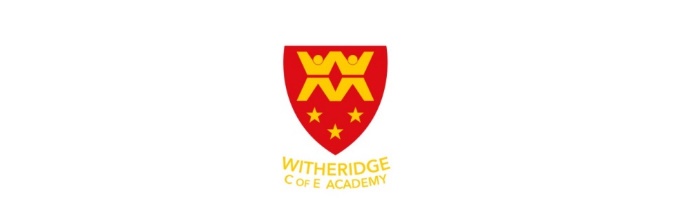 Home Learning:  Class 4:  Week Commencing 4th JanuaryHi everybody!I hope you have all had a lovely Christmas. I’m really going to miss seeing you to catch up on all the details! I’ve set out the tasks you’ll need to complete below. Please do get in contact with me on the Google Classroom “Stream” if you have any questions, and I’ll do my best to help! Once you have completed the tasks, add your ‘docs’ to the folder, then ‘turn in’ your completed work, just like you have been doing for your homework tasks this past term.Mrs Nott English:Maths:Other Tasks to CompleteTask√Find ‘The Gift Planning Frame” and “The Gift writing” documents. Your task is to write a description of your favourite Christmas gift, Begin by thinking of your gift, and completing the planning frame worksheet.Once you have completed your plan, create a new Google Doc and give it the Title of ‘The Gift’. Remember to also include the date and your name at the start of your writing. Then write your description, using the ideas from your planning sheet. Try to give as much detail as possible. You must write at least 5 sentences. Record your writing using a Google doc, and then ‘turn in’ with your completed homework tasks. Don’t forget to include your name, date and title ‘The Gift’ on your Google Doc.Task A: Find the ‘Edward VI’ document, Read this description of a portrait of the young king. The author uses passive voice and expanded noun phrases to give us lots of formal detail. (You can look at the next pages for handy hints!) Write down all the examples you can find of expanded noun phrases and passive voice, using your neatest handwriting. Task B: What impression do you get of Edward VI from this portrait? Write 3 sentences to explain what you think, giving reasons for your views. Record on Google Docs (as Task 1).Find the ‘Rectangles Thing template’ and the ‘Passive Voice and Expanded Noun Phrases’ documents. Using the information on the slides, complete your own ‘Rectangles thing’. If you can’t print, you can create your own version on a blank piece of paper. Look at the slides on passive voice and expanded noun phrases. Now write your own phrases using passive voice and expanded noun phrases, based on the portrait of Elizabeth I. Add these to your ‘Rectangles thing’ sheet, around the outside, in the ‘vocabulary and examples’ section.Read your book every day! Find the ‘Reading Activities’ sheet. Choose one activity to complete about the reading you have done each day.Task√We will be using White Rose resources to support our learning in maths.For each session, there will be a video, and a worksheet to complete. Remember to pause and re-watch the video as many times as you need to so that you understand what you need to do.If you are able to print the worksheet, use the ‘write on’ version – this has WO in the file name, If you are not able to print, use the display version (the file name ends ‘with DD Tasks’) to look at on the screen, then record your answers on a separate sheet.We will be using White Rose resources to support our learning in maths.For each session, there will be a video, and a worksheet to complete. Remember to pause and re-watch the video as many times as you need to so that you understand what you need to do.If you are able to print the worksheet, use the ‘write on’ version – this has WO in the file name, If you are not able to print, use the display version (the file name ends ‘with DD Tasks’) to look at on the screen, then record your answers on a separate sheet.Divide Fractions by Integers (1)Divide Fractions by Integers (2)Fractions of an amountLog on to Mathletics and TT Rockstars to complete the activities and practise your multiplication skills.Science√Go to the Oak National Academy Year 6 classroom here:https://classroom.thenational.academy/lessons/how-do-scientific-ideas-change-crv6cc This half term, we will be learning about the history of science. Our first session is called ‘How do Scientific Ideas Change?’ There is a video to watch, and some activities for you to complete.Record your answers in a Google Doc, then ‘turn in’ on Google Classroom with your completed homework tasks.Topic√Our topic this term is ‘Off with her Head!’We will be learning about the Tudors, especially Henry VIII and his 6 wives.Your task this week is to create your own Tudor timeline, starting from the Battle of Bosworth (1485) to the death of Elizabeth I (1603), explaining where the Tudors fit into our history. You can find the main events on the Tudor Timeline document.As a challenge: Use portraits of the Tudor monarchs (kings and queens) to create a family tree for the Tudor dynasty. Find out each monarch’s, birth and death dates, length of reign and key events, writing these on information cards to add to your Tudor timeline.You can take a photo of your finished work, or use Google Docs, or Google Slides (like Powerpoint) to then ‘turn in’ with your other completed homework tasks.